§2358.  Weighing of vehiclesA state police officer may require a motor vehicle or combination of vehicles described in this chapter to stop and submit to weighing.  The following provisions apply to the weighing of vehicles.  [PL 1993, c. 683, Pt. A, §2 (NEW); PL 1993, c. 683, Pt. B, §5 (AFF).]1.  Travel to scales.  If scales are not available, the officer may require that an operator of a vehicle go to the nearest location capable of weighing the vehicle, if the travel does not increase by more than 5 miles the distance that the operator may travel to reach the operator's destination.[PL 1995, c. 584, Pt. A, §4 (AMD).]2.  Weighing points.  The Chief of the State Police, or a person designated by the chief, may designate weighing points.A weighing point must have signs:A.  Not less than 500 feet from approaching traffic;  [PL 1993, c. 683, Pt. A, §2 (NEW); PL 1993, c. 683, Pt. B, §5 (AFF).]B.  Bearing the words "State Police Commercial Vehicle Check - All Trucks and Buses Stop";  [PL 2009, c. 251, §15 (AMD).]C.  Displaying flashing yellow lights, which must operate when the weighing station is open; and  [PL 2001, c. 687, §18 (AMD).]D.  Directing operators of vehicles subject to the GVW restrictions to the weighing point if the weighing point is located on a way that intersects the way where the sign is located.  [PL 2001, c. 687, §19 (NEW).]The placement of signs is prima facie evidence that these signs were displayed in accordance with this section.An operator of a bus or truck with a registered weight or gross vehicle weight rating greater than 10,000 pounds or subject to the Federal Motor Carrier Safety Administration regulations who fails to stop at the weighing point when the signs are operating, unless otherwise directed by a state police officer, commits a traffic infraction for which a fine not to exceed $500 may be adjudged.[PL 2009, c. 251, §15 (AMD).]3.  Designating officers.  The Chief of the State Police may designate certain state police officers to examine loads and replace seals as provided by this section.[PL 1993, c. 683, Pt. A, §2 (NEW); PL 1993, c. 683, Pt. B, §5 (AFF).]4.  Required stops.  On direction of a state police officer, an operator must drive the vehicle onto the scales for weighing and permit examination of the registration certificate and the load.[PL 1993, c. 683, Pt. A, §2 (NEW); PL 1993, c. 683, Pt. B, §5 (AFF).]5.  Seals.  When examination requires the breaking of a seal previously placed on a vehicle, a new seal must be placed on it.The officer shall make a complete record and forward it to the Chief of the State Police.[PL 2003, c. 340, §11 (AMD).]6.  Unloading excess.  When an officer determines that a vehicle exceeds the permitted weight, the officer must require the operator to stop the vehicle in a designated place.The vehicle may not proceed until the operator has reduced the weight to permitted limits; except that if the excess weight does not exceed 2,000 pounds, an officer may permit the vehicle to proceed without unloading.  The officer may summons the owner or driver of that vehicle.An officer, the State or a political subdivision is not responsible for loss or damage to a vehicle or its contents as a result of unloading.[PL 1993, c. 683, Pt. A, §2 (NEW); PL 1993, c. 683, Pt. B, §5 (AFF).]7.  Out-of-service sticker.  If the weight exceeds the maximum allowable gross vehicle weight by 20% or more, the officer shall affix an out-of-service sticker to the windshield until the vehicle is brought into compliance.The vehicle may not be moved until it is brought into compliance.When a vehicle is brought into compliance, an officer may attest to compliance by signing the out-of-service sticker.A.  A person who moves a vehicle with an out-of-service sticker that has not been signed by an officer attesting to compliance commits a Class E crime.  Violation of this paragraph is a strict liability crime as defined in Title 17‑A, section 34, subsection 4‑A.  [PL 2003, c. 452, Pt. Q, §65 (NEW); PL 2003, c. 452, Pt. X, §2 (AFF).]B.  An owner or operator who fails to have the out-of-service sticker attested or who fails to return the attested sticker or portion to the Bureau of State Police within 15 days of issuance commits a traffic infraction.  [PL 2003, c. 452, Pt. Q, §65 (NEW); PL 2003, c. 452, Pt. X, §2 (AFF).][PL 2003, c. 452, Pt. Q, §65 (AMD); PL 2003, c. 452, Pt. X, §2 (AFF).]8.  Allowable movement.  Notwithstanding this section, a state police officer may allow a vehicle to be operated a reasonable distance to a more appropriate location for unloading or parking.[PL 1993, c. 683, Pt. A, §2 (NEW); PL 1993, c. 683, Pt. B, §5 (AFF).]9.  Fees. [PL 2007, c. 383, §28 (RP).]10.  Records. [PL 2005, c. 314, §13 (RP).]11.  Unsecured load.  If a state police officer requires a vehicle to stop and submit to weighing pursuant to this section and that vehicle is carrying a load, the officer shall check to ensure that the load is secure pursuant to section 2396, subsection 2.[PL 2001, c. 144, §1 (NEW).]SECTION HISTORYPL 1993, c. 683, §A2 (NEW). PL 1993, c. 683, §B5 (AFF). PL 1995, c. 584, §A4 (AMD). PL 2001, c. 144, §1 (AMD). PL 2001, c. 687, §§18,19 (AMD). PL 2003, c. 340, §11 (AMD). PL 2003, c. 452, §Q65 (AMD). PL 2003, c. 452, §X2 (AFF). PL 2005, c. 314, §13 (AMD). PL 2007, c. 383, §28 (AMD). PL 2009, c. 251, §15 (AMD). The State of Maine claims a copyright in its codified statutes. If you intend to republish this material, we require that you include the following disclaimer in your publication:All copyrights and other rights to statutory text are reserved by the State of Maine. The text included in this publication reflects changes made through the First Regular Session and the First Special Session of the131st Maine Legislature and is current through November 1, 2023
                    . The text is subject to change without notice. It is a version that has not been officially certified by the Secretary of State. Refer to the Maine Revised Statutes Annotated and supplements for certified text.
                The Office of the Revisor of Statutes also requests that you send us one copy of any statutory publication you may produce. Our goal is not to restrict publishing activity, but to keep track of who is publishing what, to identify any needless duplication and to preserve the State's copyright rights.PLEASE NOTE: The Revisor's Office cannot perform research for or provide legal advice or interpretation of Maine law to the public. If you need legal assistance, please contact a qualified attorney.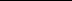 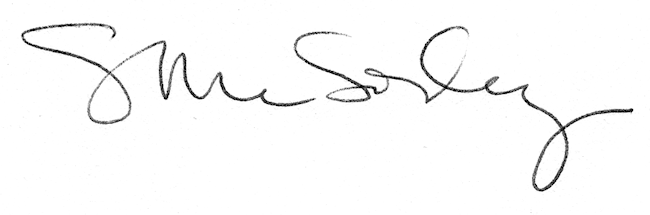 